Jeanne Chézard de Matel 1596-1670Fundadora Devota del Verbo DivinoWikipedia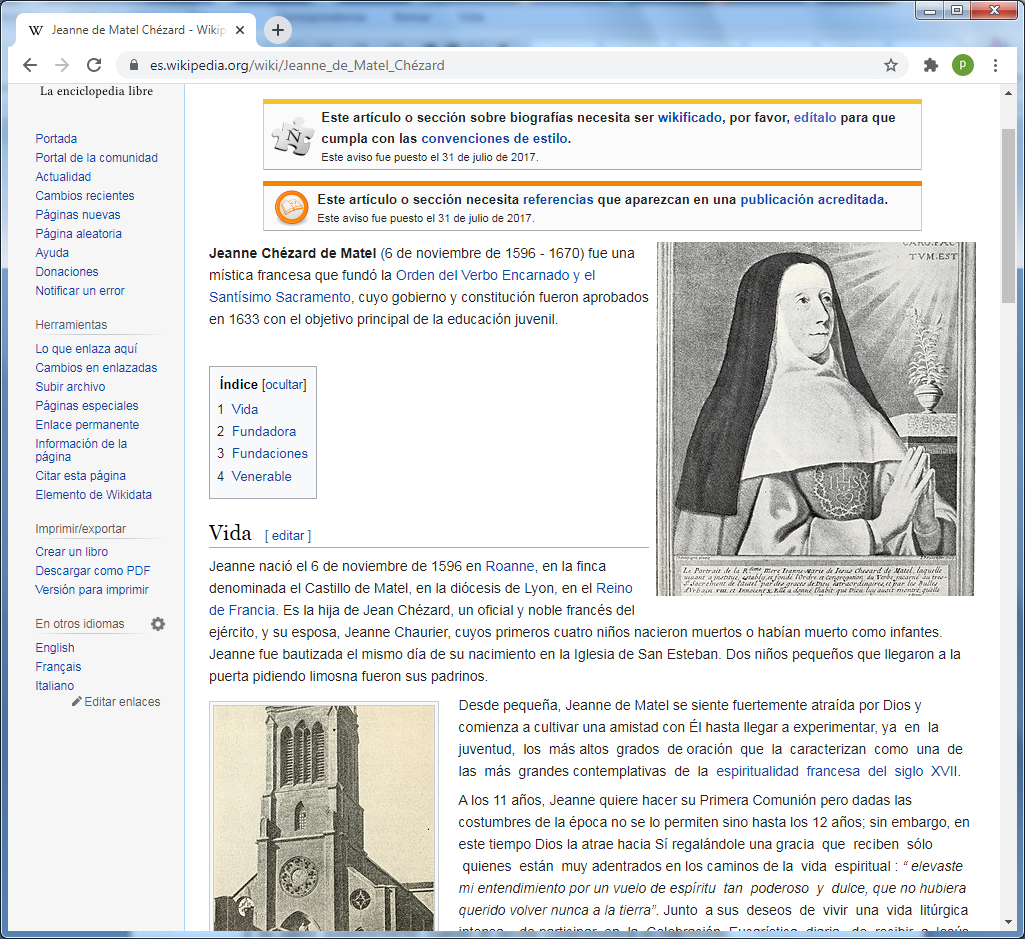   Nació el 6 de noviembre de 1596  y falleció en 1670. Fue una mística francesa que fundó la Orden del Verbo Encarnado y el Santísimo Sacramento, cuyo gobierno y constitución fueron aprobados en 1633 con el objetivo principal de la educación juvenil.    Jeanne nació el 6 de noviembre de 1596 en Roanne, en la finca denominada el Castillo de Matel, en la diócesis de Lyon, en el Reino de Francia. Era la hija de Jean Chézard, un oficial y noble francés del ejército, y su esposa, Jeanne Chaurier, cuyos primeros cuatro niños nacieron muertos o habían muerto como infantes. Jeanne fue bautizada el mismo día de su nacimiento en la Iglesia de San Esteban. Dos niños pequeños que llegaron a la puerta pidiendo limosna fueron sus padrinos.Parroquia de San Esteban, Roanne, Francia    Desde pequeña, Jeanne de Matel se siente fuertemente atraída por Dios y comienza a cultivar una amistad con Él hasta llegar a experimentar, ya  en  la juventud,  los  más altos  grados  de oración  que  la  caracterizan  como  una  de  las  más  grandes contemplativas  de  la  espiritualidad  francesa  del  siglo  XVII.    A los 11 años, Jeanne quiere hacer su Primera Comunión pero dadas las costumbres de la época no se lo permiten sino hasta los 12 años. Sin embargo, en este tiempo Dios la atrae regalándole una gracia  que  sólo  quienes  están  muy adentrados en los caminos de la  vida  espiritual reciben : “elevaste  mi entendimiento por un vuelo de espíritu  tan  poderoso  y  dulce, que no hubiera querido volver nunca a la tierra”.    Junto  a sus  deseos  de  vivir  vida  litúrgica  intensa,  de participar  en  la  celebración  Eucarística  diaria , de  recibir  a Jesús, de retirarse a la soledad y el silencio para  orar  y  llevar una vida  de  austeridad  y  penitencia,  Jeanne  se  dedica  con empeño a  las  tareas  más  sencillas  y  humildes del hogar, a servir a su madre, hermanas, hermano, y empleados de casa.    Se prestaba a  ayudar  a  los  todos pobres  y  necesitados . “¡Cómo encontraba gusto  al  hacer  faenas ! ¡Cuántas  veces,  mi  divino Salvador, elevaste mi espíritu mientras el cuerpo se ocupaba en estas humildes funciones!” .   Hacia los 9 o 10 años , después  de  ayunar  toda  la  cuaresma, Jeanne  escucha  en  una  ocasión  un  sermón  sobre  la virginidad,  y resuelve permanecer virgen para  seguir a  Jesús, Verbo Encarnado. Este deseo lo confirma a la edad de 14 años; y  lo  expresa  a  su  padre  posteriormente  cuando  él  decide comprometerla en matrimonio.   En su adolescencia ella vivió una vida social activa, las fiestas cariñosas, el baile, la diversión y la risa. Después  de  haberse enfriado  en  su  vida  de  piedad  y devociones, a los 18 años Jeanne se acerca nuevamente a la fuente  de  la  gracia  a  partir  del  día  de  la Candelaria de 1615. Su padre quería que se casara, pero Jeanne sintió que Dios la estaba llamando a la vida religiosa, pero no estaba clara sobre dónde. En un momento, pensó que tenía una vocación carmelita, entonces había considerado unirse a las Ursulinas.   El primer domingo de cuaresma de este mismo año, el Señor le concede el  don  de  comprender  el  latín  de  la  Escritura  y  al mismo  tiempo  entender  el  sentido de muchos pasajes de los Libros Sagrados: “Hija mía, te quiero  hablar  por  la  Escritura; por ella conocerás mi voluntad”. En  seguida  Jeanne de Matel recibe el don de la singular  contemplación infusa y  se  conmueve  profundamente  al meditar, por varios  años,  en  la  dolorosa  Pasión  de  Nuestro Señor y de su Santísima Madre.   Fundadora    El domingo de Resurrección de 1617 se vio a sí misma llevando la cruz seguida de muchas jóvenes vestidas de blanco para adorar el altar donde Jesús Eucaristía reposaba por cuarenta horas. El 24 de agosto de 1620, día del Apóstol San Bartolomé, se ve revestida de una túnica blanca, y lavada como si hubiera sido bautizada de nuevo en la Preciosa Sangre. Ese mismo día escucha estas palabras: “Hija mía... te he destinado a fundar una Orden que lleve mi nombre, que honrará a mi Persona Encarnada por amor a los hombres”.     El 25 de Agosto del mismo año, en la oración, tiene una experiencia nupcial que irá creciendo y madurando a lo largo de su vida, toda ésta, entregada a la contemplación y adoración del Verbo Encarnado, a la educación de la niñez y de la juventud y a dirigir espiritualmente a varias personas. En el arduo camino de su misión de fundadora de la Orden del Verbo Encarnado, Jeanne de Matel, dócil a las inspiraciones del Espíritu Santo y fiel a la autoridad de la Iglesia, comunica siempre sus inquietudes, experiencias y gracias recibidas de Dios a sus confesores, el mayor número de ellos, de la compañía de Jesús.    Religiosos sabios y santos como el R.P. Bartolomé Jacquinot, el P. Pierre Cotton y otros, son para ella excelentes directores espirituales. Como costumbre de esta época, a Jeanne de Matel sus directores le piden que escriba todas las gracias que recibe en su experiencia de Dios y ella, con humildad, acepta esta obediencia, y reconoce tiempo después que a través de sus escritos otras muchas personas se acercarán a Dios.   El 2 de julio de 1625, después de haber obtenido la autorización del R.P. Bartolomé Jacquinot, Jeanne Chézard deja el Castillo de Matel y acompañada de dos jóvenes inicia la primera comunidad en una casa que habían desocupado las Ursulinas.     Escribe entonces las Primeras Constituciones, y en 1627 se traslada a Lyon donde el Arzobispo de Mirón le permite comenzar la Orden que establecería en medio de grandes contradicciones.    Monseñor de Miron, arzobispo de Lyon, murió inesperadamente después de haber ocupado la sede archepiscopal por sólo dos años. Su sucesor, el cardenal Alphonse Louis de Richelieu, hermano del famoso primer ministro bajo Louis XIII, mantuvo una oposición inquebrantable a la fundación de la Madre Matel. Frente a las disposiciones del nuevo arzobispo, la situación de Madre de Matel se hizo difícil y crítica. Muchas mujeres se unieron a Jeanne con el deseo de vivir una vida religiosa. Durante estos años, Jeanne buscó el consentimiento para fundar la Orden en Roanne, Lyon y París. Mientras esperaban la aprobación de la iglesia para establecer el nuevo grupo como una Orden, la comunidad estableció internados para las niñas.  Su originalidad     Sin embargo, ella fortalecida por la Palabra de Dios, en quien ha puesto toda su confianza actúa siempre con la firmeza de quien sabe que la obra no es de ella sino de aquel que la ha enviado:     “Sufrirás grandes angustias para darme a luz en la iglesia por este establecimiento, como la mujer del Apocalipsis, pero aunque eres débil en ti mostrare mi fuerza”.“Hija mía yo me encargo de este establecimiento; prometo darte los medios para hacerlo, en mis manos está tu suerte, en mis ojos tu poder y en mi seno tus tesoros”.“Contemplo con delicia las casas de mi orden, en donde será adorado en espíritu y verdad, no dudes, mi providencia vela sobre ti y mi misericordia te acompañara todos los días de tu vida”.“Hija mía por este establecimiento yo, que soy el Verbo Encarnado, haré una extensión de mi Encarnación; yo habitaré entre vosotras y me verán lleno de gracia y de verdad, para cumplir en ti y en mi Orden todas las promesas que te he hecho que te hago y que te haré”.    En 1633, el Papa Urbano VIII firma y expide la bula de fundación de la Orden, la cual no puede ser ejecutada en Lyon, por la actitud hostil y despiadada del cardenal arzobispo  Alfonso Richelieu, hermano del famoso ministro de Luís XIII. Sin embargo, la Madre de Matel convencida de la voluntad de Dios, establece la orden en otras diócesis de Francia: Aviñón, el 15 de diciembre de 1639, Grenoble, el 3 de junio de 1643 y Paris el 1° de enero de 1644.   Después de muchas penas y dolores por no haberse ejecutado durante años la Bula para la fundación del monasterio de Lyon el 1° de noviembre de 1655 la Madre de Matel recibe al arzobispo Camilo de Neuville en la casa de la Colina del Gourgillon en el momento en que las hermanas cantan en el coro las vísperas de la solemnidad de todos los santos. Terminada la celebración el arzobispo declara el establecimiento canónico de la casa y dirigiéndose a su hermano, el vicario general le pide que prepare el contrato de fundación el cual es firmado el 30 de diciembre del mismo año.   Muchos fueron además de este los sufrimientos de la Madre Matel por la fundación de sus monasterios especialmente los últimos siete años de su vida en Paris tiempo en el que se convierte en el blanco de una serie de humillaciones y vejaciones hacia su persona y la de sus hermanas al ser usurpado injustamente por la autoridad eclesiástica, el monasterio de Paris.      A lo largo de su vida, tanto personal como fundadora, Jeanne encontró oposición, crítica y otras dificultades. Incluso retrasó el cumplimiento de su deseo de tomar el hábito y tomar votos religiosos para establecer la Orden. Fue sólo en su lecho de muerte que el deseo de Jeanne se realizó. Sin embargo, en medio de tantas contradicciones invadida de una dulce y serena paz la Madre de Matel entrega definitivamente su Espíritu al Señor, la madrugada del 11 de septiembre de 1670 después de haber recibido el habito de la Orden y emitido su profesión solemne, repitiendo por tres veces, antes de morir el nombre de Jesús.    Los sufrimientos de la Madre de Matel pueden compararse con los del martirio, en el intento de cumplir con la misión encomendada a ella por Dios se encuentra con toda clase de contradicciones inimaginables; pero al fin sus esfuerzos y trabajos son coronados con la realidad de ver a la Orden del Verbo Encarnado establecida en varios lugares de la tierra.Su vida es una invitación para cada uno de nosotros a “Vivir y anunciar la Encarnación del Verbo”.    Estableció cuatro fundaciones de la Orden en Francia: Aviñón (1639); Grenoble (1643); París (1644); y Lyon (1655). Otros monasterios fueron establecidos en Anduze (1697) y Roquemaure (1697). Durante la Revolución Francesa las casas del Verbo Encarnado compartieron el destino de todas las casas religiosas en todo el país y fueron suprimidas por el Decreto de 1790. Las Hermanas que sobrevivieron a la persecución fueron dispersadas. Muchas lucharon por permanecer fieles a su compromiso con el Verbo Encarnado, protegiendo las reliquias y los escritos de Jeanne, y los otros documentos rectores de su Orden. En 1817 la Orden fue restablecida en el pueblo de Azerables, Francia.    El 23 de marzo de 1852, respondiendo a la petición del Obispo de Texas, Sor Claire Valentine, Sor Ange Barre, Sor Dominic Ravier y Sor Ephrem Satin viajaron de Lyon a Texas para servir en el campo de la educación. Después de un viaje de 3 meses y de 7 meses en Galveston para aprender inglés y español, las hermanas aterrizaron entonces en el punto Isabel a mediados de enero de 1853, y viajaron a Brownsville. También se fundaron casas en Cleveland, Ohio y México. La Orden ayudó a establecer otra Congregación, las Hermanas de la Caridad del Verbo Encarnado.  Actualmente la Orden del Verbo Encarnado se encuentra constituida en varios Generalatos Victoria, Texas; Corpues Christi, Texas; Houston, Texas; Cleveland, Ohio, Ciudad de México, México; de los cuales el Generalato de Religiosas del Verbo Encarnado de México es el más numeroso.  Espiritualidad del Verbo Divino     Como la Orden del Verbo Encarnado y el Santísimo Sacramento es una comunidad enclaustrada, las religiosas se vieron en la imposibilidad de responder y enviar Hermanas fuera del país, pero se ofrecieron para formar candidatas para el trabajo misionero y apostólico en su comunidad, si el Obispo deseaba que lo hicieran.  Y así fue como varias aspirantes a enfermeras entraron a la comunidad de Lyons para recibir formación en la vida religiosa, de acuerdo con el carisma del Verbo Encarnado y las costumbres de su fundadora, la Venerable Jeanne de Matel.    Al terminar su entrenamiento, se les dio el título de “Hermanas de la Caridad del Verbo Encarnado” y se les envió a realizar trabajo apostólico en los campos de misión de Texas.   La vida de la fundadora Jeanne se centró en la Persona de Jesús, el Verbo que se hizo carne por amor a nosotros. Ella veía a Jesús como la puerta a través de la cual llegamos al Padre y después a nuestro prójimo. El Espíritu prepara nuestro corazón para recibir en él a Dios. Toda la vida de Jeanne fue un esfuerzo por responder al amor que Dios derramaba en ella.   A través de la Eucaristía, Jeanne experimentó el amor íntimo del Verbo Encarnado. Ella anhelaba ser esa presencia para otros permitiendo que Dios hiciera de su vida una palabra y un sacramento de amor. La Sagrada Escritura era una constante fuente de nutrimento para Jeanne. Sus escritos están llenos de citas bíblicas pues ella entendía que eran la clave para conocer la voluntad de Dios.   El ciclo litúrgico también fue importante para Jeanne, que tenía el anhelo de vivir los misterios de la vida de Jesús en su propia vida. Buscaba inspiración en las vidas de los santos, en los días en que se celebraban sus fiestas. Para Jeanne, María, la Madre del Verbo Encarnado, también era la madre de la Orden. Jeanne consideraba que su llamamiento a fundar la Orden del Verbo Encarnado era una participación en la maternidad de María, dando a luz a Jesús una vez más en el mundo. María fue su modelo para la entrega total.     El amor que Jeanne sentía por la Iglesia, el Pueblo de Dios, hizo posible que se comprometiera a servir a la gente como maestra, escritora, directora espiritual y amiga.Las Bienaventuranzas expresaban para Jeanne la forma en que ella deseaba ser Cristo en el mundo. Ella no quería descansar hasta que todos en el mundo estuvieran esforzándose por ser justos, compasivos y sinceros de corazón.El amor era el centro de la espiritualidad de Jeanne……el amor de Jesús, Dios hecho carne por amor a nosotros…ella entregó toda su vida a responder al amor que la Trinidad derramaba en ella…su anhelo de ser Eucaristía, presencia de Jesús para otros…su búsqueda en la Sagrada Escritura de la palabra de Dios para ella…la inspiración que ella recibió al celebrar las fiestas del ciclo litúrgico…seguir el ejemplo de María en su entrega total…su amor y su servicio dedicado al Pueblo de Dios…su pasión por vivir las Bienaventuranzas, haciendo de su vida bendición para todos.